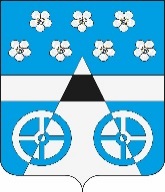 АДМИНИСТРАЦИЯ СЕЛЬСКОГО ПОСЕЛЕНИЯ ЛОПАТИНО МУНИЦИПАЛЬНОГО РАЙОНА ВОЛЖСКИЙ САМАРСКОЙ ОБЛАСТИПОСТАНОВЛЕНИЕот « 18 »  июля  2017 г.  № 488 Об определении форм участия граждан в обеспечении первичных мер пожарной безопасности на территории сельского поселения Лопатино муниципального района Волжский Самарской области         В соответствии с Федеральным законом от 21.12.1994 № 69 –ФЗ «О пожарной безопасности», от 06.10.2003 № 131 – ФЗ «Об общих принципах местного самоуправления в Российской Федерации», в целях определения форм участия граждан в обеспечении первичных мер пожарной безопасности и в деятельности пожарной охраны на территории сельского поселения Лопатино, Администрация сельского поселения Лопатино ПОСТАНОВЛЯЕТ:         1.Определить, что формами участия граждан в обеспечении первичных мер пожарной безопасности на территории сельского поселения Лопатино являются:         1.1. Формы участия граждан в обеспечении первичных мер пожарной безопасности на работе и в быту.         - соблюдение правил пожарной безопасности на работе и в быту;         - иметь в помещениях и строениях, находящихся в их собственности (пользовании) первичные средства тушения пожаров и противопожарный инвентарь в соответствии с правилами пожарной безопасности и перечнями, утверждёнными соответствующими органами местного самоуправления;         - при обнаружении пожаров немедленно уведомлять о них пожарную охрану;         - до прибытия пожарной охраны принимать посильные меры по спасению людей, имущества и тушению пожаров;         - оказывать содействие пожарной охране при тушении пожаров;         - выполнять предписания, постановления и иные законные требования должностных лиц государственного пожарного надзора;         - предоставлять в порядке, установленном законодательством Российской Федерации возможность должностным лицам государственного пожарного надзора проводить обследования и проверки, принадлежащих им производственных, хозяйственных, жилых и иных помещений и строений в целях контроля за соблюдением требований пожарной безопасности и пресечения их нарушений;         -  оказания помощи органам местного самоуправления в проведении противопожарной пропаганды с целью внедрения в сознание людей существования проблемы пожаров, формирования общественного мнения и психологических установок на личную и коллективную ответственность за пожарную безопасность в изготовлении и распространении среди населения противопожарных памяток, листовок.         2. Настоящее постановление вступает в силу со дня его официального опубликования (обнародования).         3. Опубликовать (обнародовать) настоящее постановление путём размещения на информационном стенде в Администрации сельского поселения Лопатино и на официальном сайте Администрации сельского поселения Лопатино в сети «Интернет».         4. Контроль за исполнением настоящего постановления оставляю за собой.Глава сельского поселения Лопатино                    В.Л.Жуков                               